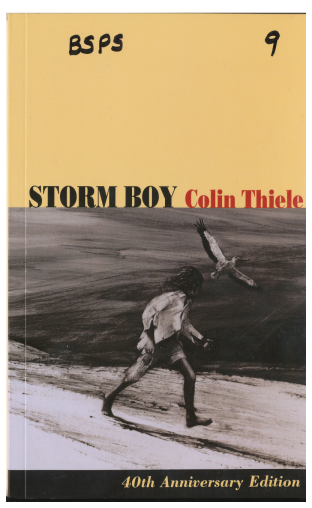 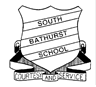 How do writers/authors convince/persuade others to agree with the point of view? What strategies are emplyed to persuade?Stage : S2	Term:	Weeks:Stage : S2	Term:	Weeks:Stage : S2	Term:	Weeks:Stage : S2	Term:	Weeks:Stage : S2	Term:	Weeks:Stage : S2	Term:	Weeks:Key Concept:Key Concept:Bias -  In argument or discussion, to favour one side or viewpoint by ignoring or excluding conflicting information; a prejudice against something.Persuasion -  The type of speaking or writing that is intended to make its audience adopt a certain opinion or pursue an action or do both.Bias -  In argument or discussion, to favour one side or viewpoint by ignoring or excluding conflicting information; a prejudice against something.Persuasion -  The type of speaking or writing that is intended to make its audience adopt a certain opinion or pursue an action or do both.Bias -  In argument or discussion, to favour one side or viewpoint by ignoring or excluding conflicting information; a prejudice against something.Persuasion -  The type of speaking or writing that is intended to make its audience adopt a certain opinion or pursue an action or do both.Bias -  In argument or discussion, to favour one side or viewpoint by ignoring or excluding conflicting information; a prejudice against something.Persuasion -  The type of speaking or writing that is intended to make its audience adopt a certain opinion or pursue an action or do both.Text set:Text set:Storm BoyStorm BoyStorm BoyStorm BoyFocus:Focus:Integrating English Stage S2 outcomes for speaking and listening, reading and viewing, writing and representing, grammar and vocabulary (attached). Developing reading and composing skills using …………. vocabulary knowledge through persuasive texts. ??Integrating English Stage S2 outcomes for speaking and listening, reading and viewing, writing and representing, grammar and vocabulary (attached). Developing reading and composing skills using …………. vocabulary knowledge through persuasive texts. ??Integrating English Stage S2 outcomes for speaking and listening, reading and viewing, writing and representing, grammar and vocabulary (attached). Developing reading and composing skills using …………. vocabulary knowledge through persuasive texts. ??Integrating English Stage S2 outcomes for speaking and listening, reading and viewing, writing and representing, grammar and vocabulary (attached). Developing reading and composing skills using …………. vocabulary knowledge through persuasive texts. ??ResourcesResourcesStorm Boy, Way Home, Cogs – Local EnvironmentYou tube clip – Movie trailer, storm clipStorm Boy, Way Home, Cogs – Local EnvironmentYou tube clip – Movie trailer, storm clipStorm Boy, Way Home, Cogs – Local EnvironmentYou tube clip – Movie trailer, storm clipStorm Boy, Way Home, Cogs – Local EnvironmentYou tube clip – Movie trailer, storm clipCritical aspects:Critical aspects:Comprehension, Vocabulary, Reading texts, WritingComprehension, Vocabulary, Reading texts, WritingComprehension, Vocabulary, Reading texts, WritingComprehension, Vocabulary, Reading texts, WritingLearning across the curriculum:Learning across the curriculum:Cogs Unit – Local EnvironmentCogs Unit – Local EnvironmentCogs Unit – Local EnvironmentCogs Unit – Local EnvironmentAssessment:Assessment:Pre​ Assessment​Do you prefer dogs or cats? Give your reasons with supporting evidence to justify your opinions.Post AssessmentCompose a persuasive text (written, poster, role play, multi-modal, film, digital) that demonstrates an awareness of multiple perspectives or bias or point of view based on a particular issue.  They can then persuade others to their point of view. (See attached Rubric A-E)Pre​ Assessment​Do you prefer dogs or cats? Give your reasons with supporting evidence to justify your opinions.Post AssessmentCompose a persuasive text (written, poster, role play, multi-modal, film, digital) that demonstrates an awareness of multiple perspectives or bias or point of view based on a particular issue.  They can then persuade others to their point of view. (See attached Rubric A-E)Pre​ Assessment​Do you prefer dogs or cats? Give your reasons with supporting evidence to justify your opinions.Post AssessmentCompose a persuasive text (written, poster, role play, multi-modal, film, digital) that demonstrates an awareness of multiple perspectives or bias or point of view based on a particular issue.  They can then persuade others to their point of view. (See attached Rubric A-E)Pre​ Assessment​Do you prefer dogs or cats? Give your reasons with supporting evidence to justify your opinions.Post AssessmentCompose a persuasive text (written, poster, role play, multi-modal, film, digital) that demonstrates an awareness of multiple perspectives or bias or point of view based on a particular issue.  They can then persuade others to their point of view. (See attached Rubric A-E)Term 2Teaching and LearningTeaching and LearningR2L/AdjustmentsRegistrationWeekTeaching and LearningTeaching and LearningR2L/AdjustmentsRegistration1234 5678 & 9Pre Assessment Task:Do you prefer dogs or cats? Give your reasons with supporting evidence to justify your opinions.Introduce the text Storm Boy – Set the Scene, background information,Show a youtube clip of a storm/creative art – discuss the different emotions taken from the storm, different points of viewsShow youclip of storm boy trailer for the movieResearch the Coorong and present a detailed report or descriptionFollow spelling, grammar and punctuation scope and sequence. Read pages 18-24Students discuss characters, (role play of character traits and profiles) Character worksheet on justifying opinion on preferred character.Comprehension tasks (here, hidden head)Follow spelling, grammar and punctuation scope and sequence. NAPLANPreparation and ParticipationPages 24-28 Storm BoyFollow spelling, grammar and punctuation scope and sequence.  Watch make it possible video (selected parts of video)Discuss the issue, possible bias, one-sidedSupporting evidencePersuassive devices eg (baby animals, visuals, giving the animals human like characteristics, music, lighting and emotion, feelings of animalsMultiple responses/opinionsSelect a response and discuss why you would have chosen that option. IS there another option. Children create a visual prop to use to help support an oral response to this issue.Follow spelling, grammar and punctuation scope and sequence. Watch a variety of youtube clips explain advertisementsBuy Me That: Helping Kids Understand Toy AdsFood add tricks: Helping kids understand fast food ads on tvExamples of persuasive adds – Spot Toyota Hilux Baby come upKelloggs LCMs 2010 Ad etcDiscuss the persuasive techniques used in advertising, audience, bias.PerspectiveStudents in pairs or group of 3 then create their own advertisement aimed at persuading their peers to purchase a fast food product of their choice.Students then create an advertisement aimed at convincing consumers not to purchase fast food products.Discuss the issue of animals living in zoos. List the reasons for and against. All perspectives need to be discussed and explored.Explore the difference between a zoo and a sanctuary Should sanctuaries or zoos be created for animals to live in?Students research the benefits of sanctuaries/zoos and protecting animals.Students then present a 3 page PowerPoint expressing the positives and benefits of each then finally making an informed decision and justifying with evidence their choice.Continue reading Storm BoyComplete a selectionEveryone should have their own vegetable garden  to be self-sufficient!Compose a persuasive text (written, poster, role play, multi-modal, film, digital) that demonstrates an awareness of multiple perspectives or bias or point of view based on a particular issue.  They can then persuade others to their point of view.Assessment TaskPre Assessment Task:Do you prefer dogs or cats? Give your reasons with supporting evidence to justify your opinions.Introduce the text Storm Boy – Set the Scene, background information,Show a youtube clip of a storm/creative art – discuss the different emotions taken from the storm, different points of viewsShow youclip of storm boy trailer for the movieResearch the Coorong and present a detailed report or descriptionFollow spelling, grammar and punctuation scope and sequence. Read pages 18-24Students discuss characters, (role play of character traits and profiles) Character worksheet on justifying opinion on preferred character.Comprehension tasks (here, hidden head)Follow spelling, grammar and punctuation scope and sequence. NAPLANPreparation and ParticipationPages 24-28 Storm BoyFollow spelling, grammar and punctuation scope and sequence.  Watch make it possible video (selected parts of video)Discuss the issue, possible bias, one-sidedSupporting evidencePersuassive devices eg (baby animals, visuals, giving the animals human like characteristics, music, lighting and emotion, feelings of animalsMultiple responses/opinionsSelect a response and discuss why you would have chosen that option. IS there another option. Children create a visual prop to use to help support an oral response to this issue.Follow spelling, grammar and punctuation scope and sequence. Watch a variety of youtube clips explain advertisementsBuy Me That: Helping Kids Understand Toy AdsFood add tricks: Helping kids understand fast food ads on tvExamples of persuasive adds – Spot Toyota Hilux Baby come upKelloggs LCMs 2010 Ad etcDiscuss the persuasive techniques used in advertising, audience, bias.PerspectiveStudents in pairs or group of 3 then create their own advertisement aimed at persuading their peers to purchase a fast food product of their choice.Students then create an advertisement aimed at convincing consumers not to purchase fast food products.Discuss the issue of animals living in zoos. List the reasons for and against. All perspectives need to be discussed and explored.Explore the difference between a zoo and a sanctuary Should sanctuaries or zoos be created for animals to live in?Students research the benefits of sanctuaries/zoos and protecting animals.Students then present a 3 page PowerPoint expressing the positives and benefits of each then finally making an informed decision and justifying with evidence their choice.Continue reading Storm BoyComplete a selectionEveryone should have their own vegetable garden  to be self-sufficient!Compose a persuasive text (written, poster, role play, multi-modal, film, digital) that demonstrates an awareness of multiple perspectives or bias or point of view based on a particular issue.  They can then persuade others to their point of view.Assessment TaskBegin reading the story up to page 17Discuss and introduce new vocabIntroduce text Internet Ban for Australian Children.Parents Should let children stay up lateComplete activityRewriteKangaroo Culling Questions Joint rewriteHomework should be banned Detailed reading pages  24-28Comprehension questionsJoined rewrite of pelicansReport of PelicansDetailed Reading pages 29-32Comprehension questionsJoined RewtiteAsking questions to ask Storm BoyText for and against zoosR2L strategiesR2L adjustmentsReduced amount of work expectedCut and paste activitiesReduced amount of work expectedHigh level of support givenR2L adjustmentsReduced amount of work expectedCut and paste activitiesR2L adjustmentsReduced amount of work expectedCut and paste activitiesR2L adjustmentsReduced amount of work expectedCut and paste activitiesR2L adjustmentsReduced amount of work expectedCut and paste activities